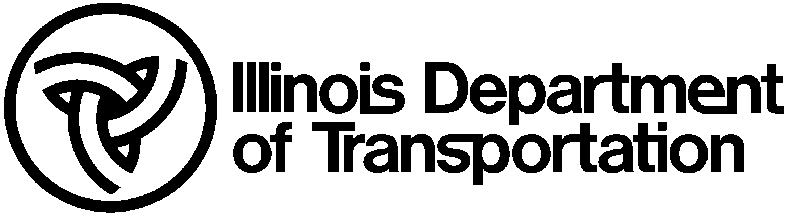 	Moisture-Density Worksheet	Moisture-Density Worksheet	Moisture-Density Worksheet	Moisture-Density Worksheet	Moisture-Density Worksheet	Moisture-Density Worksheet	Moisture-Density Worksheet	Moisture-Density Worksheet	Moisture-Density Worksheet	Moisture-Density Worksheet	Moisture-Density Worksheet	Moisture-Density Worksheet	Moisture-Density Worksheet	Moisture-Density Worksheet	Moisture-Density Worksheet	Moisture-Density Worksheet	Moisture-Density Worksheet	Moisture-Density Worksheet	Moisture-Density Worksheet	Moisture-Density Worksheet	Moisture-Density WorksheetTest ID No.:Test ID No.:Test ID No.:Test ID No.:Test ID No.:Test ID No.:	County:	County:	County:	County:	County:	County:	County:	County:	County:	County:	County:Date:	Section:	Section:	Section:	Section:	Section:	Section:	Section:	Section:	Section:	Section:	Section:	Section:Station:Station:Station:	Route:	Route:	Route:	Route:	Route:	Route:	Route:	Route:	Route:	Route:Offset:Offset:	District:	District:	District:	District:	District:	District:	District:	District:	District:	District:	District:Depth:Depth:	Contract No.:	Contract No.:	Contract No.:	Contract No.:	Contract No.:	Contract No.:	Contract No.:	Contract No.:	Contract No.:	Contract No.:	Contract No.:	Contract No.:	Contract No.:	Contract No.:Sampled From Location:Sampled From Location:Sampled From Location:Sampled From Location:Sampled From Location:Sampled From Location:Sampled From Location:Sampled From Location:Sampled From Location:Sampled From Location:	Job No.:	Job No.:	Job No.:	Job No.:	Job No.:	Job No.:	Job No.:	Job No.:	Job No.:	Job No.:	Job No.:	Job No.:Soil Description:Soil Description:Soil Description:Soil Description:Soil Description:Soil Description:Soil Description:	Project No.:	Project No.:	Project No.:	Project No.:	Project No.:	Project No.:	Project No.:	Project No.:	Project No.:	Project No.:	Project No.:	Project No.:	Project No.:Remarks:Remarks:Remarks:Remarks:Remarks:Test Procedure (check one):Test Procedure (check one):Test Procedure (check one):Test Procedure (check one):Test Procedure (check one):Test Procedure (check one):Test Procedure (check one):Test Procedure (check one):Test Procedure (check one):Test Procedure (check one):Test Procedure (check one):Test Procedure (check one):Test Procedure (check one):Test Procedure (check one):Test Procedure (check one):Test Procedure (check one):Test Procedure (check one):Test Procedure (check one):Test Procedure (check one):Test Procedure (check one):Test Procedure (check one):Test Procedure (check one):Test Procedure (check one):Test Procedure (check one):Test Procedure (check one):Test Procedure (check one):Test Procedure (check one):Test Procedure (check one):Test Procedure (check one):Test Procedure (check one):Test Procedure (check one):Test Procedure (check one):Test Procedure (check one):Test Procedure (check one):Test Procedure (check one):Test Procedure (check one):Test Procedure (check one):Test Procedure (check one):Test Procedure (check one):Test Procedure (check one):Test Procedure (check one):Test Procedure (check one):Test Procedure (check one):Test Procedure (check one):Test Procedure (check one): Illinois Modified AASHTO T 99 Illinois Modified AASHTO T 99 Illinois Modified AASHTO T 99 Illinois Modified AASHTO T 99 Illinois Modified AASHTO T 99 Illinois Modified AASHTO T 99 Illinois Modified AASHTO T 99 Illinois Modified AASHTO T 99 Illinois Modified AASHTO T 99 Illinois Modified AASHTO T 99 Illinois Modified AASHTO T 99 Illinois Modified AASHTO T 99 Illinois Modified AASHTO T 99 Illinois Modified AASHTO T 99 Illinois Modified AASHTO T 99 Illinois Modified AASHTO T 180 Illinois Modified AASHTO T 180 Illinois Modified AASHTO T 180 Illinois Modified AASHTO T 180 Illinois Modified AASHTO T 180 Illinois Modified AASHTO T 180 Illinois Modified AASHTO T 180 Illinois Modified AASHTO T 180 Illinois Modified AASHTO T 180 Illinois Modified AASHTO T 180 Illinois Modified AASHTO T 180 Illinois Modified AASHTO T 180	Method (check one):	Method (check one):	Method (check one):	Method (check one):	Method (check one):	Method (check one):	Method (check one):	Method (check one):	Method (check one):	Method (check one): A A B B B C C D Illinois Modified AASHTO T 134 Illinois Modified AASHTO T 134 Illinois Modified AASHTO T 134 Illinois Modified AASHTO T 134 Illinois Modified AASHTO T 134 Illinois Modified AASHTO T 134 Illinois Modified AASHTO T 134 Illinois Modified AASHTO T 134 Illinois Modified AASHTO T 134 Illinois Modified AASHTO T 134 Illinois Modified AASHTO T 134 Illinois Modified AASHTO T 134 Illinois Modified AASHTO T 134 Illinois Modified AASHTO T 134 Illinois Modified AASHTO T 134 Illinois Modified AASHTO T 134Method (check one):Method (check one):Method (check one):Method (check one):Method (check one): A A A A B B B B B B B B B B B B B B B B B B B BFor Illinois Modified Tests, refer to Manual of Test Procedures for Materials.For Illinois Modified Tests, refer to Manual of Test Procedures for Materials.For Illinois Modified Tests, refer to Manual of Test Procedures for Materials.For Illinois Modified Tests, refer to Manual of Test Procedures for Materials.For Illinois Modified Tests, refer to Manual of Test Procedures for Materials.For Illinois Modified Tests, refer to Manual of Test Procedures for Materials.For Illinois Modified Tests, refer to Manual of Test Procedures for Materials.For Illinois Modified Tests, refer to Manual of Test Procedures for Materials.For Illinois Modified Tests, refer to Manual of Test Procedures for Materials.For Illinois Modified Tests, refer to Manual of Test Procedures for Materials.For Illinois Modified Tests, refer to Manual of Test Procedures for Materials.For Illinois Modified Tests, refer to Manual of Test Procedures for Materials.For Illinois Modified Tests, refer to Manual of Test Procedures for Materials.For Illinois Modified Tests, refer to Manual of Test Procedures for Materials.For Illinois Modified Tests, refer to Manual of Test Procedures for Materials.For Illinois Modified Tests, refer to Manual of Test Procedures for Materials.For Illinois Modified Tests, refer to Manual of Test Procedures for Materials.For Illinois Modified Tests, refer to Manual of Test Procedures for Materials.For Illinois Modified Tests, refer to Manual of Test Procedures for Materials.For Illinois Modified Tests, refer to Manual of Test Procedures for Materials.For Illinois Modified Tests, refer to Manual of Test Procedures for Materials.For Illinois Modified Tests, refer to Manual of Test Procedures for Materials.For Illinois Modified Tests, refer to Manual of Test Procedures for Materials.For Illinois Modified Tests, refer to Manual of Test Procedures for Materials.For Illinois Modified Tests, refer to Manual of Test Procedures for Materials.For Illinois Modified Tests, refer to Manual of Test Procedures for Materials.For Illinois Modified Tests, refer to Manual of Test Procedures for Materials.For Illinois Modified Tests, refer to Manual of Test Procedures for Materials.For Illinois Modified Tests, refer to Manual of Test Procedures for Materials.For Illinois Modified Tests, refer to Manual of Test Procedures for Materials.For Illinois Modified Tests, refer to Manual of Test Procedures for Materials.For Illinois Modified Tests, refer to Manual of Test Procedures for Materials.For Illinois Modified Tests, refer to Manual of Test Procedures for Materials.For Illinois Modified Tests, refer to Manual of Test Procedures for Materials.For Illinois Modified Tests, refer to Manual of Test Procedures for Materials.For Illinois Modified Tests, refer to Manual of Test Procedures for Materials.For Illinois Modified Tests, refer to Manual of Test Procedures for Materials.For Illinois Modified Tests, refer to Manual of Test Procedures for Materials.For Illinois Modified Tests, refer to Manual of Test Procedures for Materials.For Illinois Modified Tests, refer to Manual of Test Procedures for Materials.For Illinois Modified Tests, refer to Manual of Test Procedures for Materials.For Illinois Modified Tests, refer to Manual of Test Procedures for Materials.For Illinois Modified Tests, refer to Manual of Test Procedures for Materials.For Illinois Modified Tests, refer to Manual of Test Procedures for Materials.For Illinois Modified Tests, refer to Manual of Test Procedures for Materials.Starting Sample Dry Weight:Starting Sample Dry Weight:Starting Sample Dry Weight:Starting Sample Dry Weight:Starting Sample Dry Weight:Starting Sample Dry Weight:Starting Sample Dry Weight:Starting Sample Dry Weight:Starting Sample Dry Weight:Starting Sample Dry Weight:Starting Sample Dry Weight:Starting Sample Dry Weight:Starting Sample Dry Weight:Mold Weight:Mold Weight:Mold Weight:Mold Weight:Mold Weight:Mold Weight:Mold Weight:Mold Factor:Mold Factor:Mold Factor:Mold Factor:Mold Factor:Mold Factor:Target MoistureContent (%)Target MoistureContent (%)Target MoistureContent (%)Target MoistureContent (%)Added Water Weight(g)Added Water Weight(g)Added Water Weight(g)Added Water Weight(g)Wet Soil in Mold Weight(g)Wet Soil in Mold Weight(g)Wet Soil in Mold Weight(g)Wet Soil in Mold Weight(g)Wet Soil in Mold Weight(g)Wet Soil in Mold Weight(g)Pan No.Pan No.Pan No.PanWeight(g)Wet Soil + Pan Weight(g)Wet Soil + Pan Weight(g)Wet Soil + Pan Weight(g)Wet Soil + Pan Weight(g)Dry Soil + Pan Weight(g)Dry Soil + Pan Weight(g)Dry Soil + Pan Weight(g)Dry Soil + Pan Weight(g)Dry Soil + Pan Weight(g)Dry Soil + Pan Weight(g)Water in Soil Weight(g)Dry Soil  Weight(g)Dry Soil  Weight(g)Dry Soil  Weight(g)Dry Soil  Weight(g)Dry Soil  Weight(g)Dry Soil  Weight(g)Dry Soil  Weight(g)Actual Moisture Content(%)Actual Moisture Content(%)Actual Moisture Content(%)Actual Moisture Content(%)Wet Density(pcf)Wet Density(pcf)Wet Density(pcf)DryDensity(pcf)DryDensity(pcf)RESULTS:RESULTS:RESULTS:RESULTS:RESULTS:RESULTS:RESULTS:RESULTS:RESULTS:RESULTS:RESULTS:RESULTS:RESULTS:RESULTS:RESULTS:RESULTS:RESULTS:RESULTS:RESULTS:RESULTS:RESULTS:RESULTS:RESULTS:RESULTS:RESULTS:RESULTS:RESULTS:RESULTS:RESULTS:RESULTS:RESULTS:RESULTS:RESULTS:RESULTS:RESULTS:RESULTS:RESULTS:RESULTS:RESULTS:RESULTS:RESULTS:RESULTS:RESULTS:RESULTS:RESULTS:Standard Dry Density (pcf):Standard Dry Density (pcf):Standard Dry Density (pcf):Standard Dry Density (pcf):Standard Dry Density (pcf):Standard Dry Density (pcf):Standard Dry Density (pcf):Standard Dry Density (pcf):Standard Dry Density (pcf):Standard Dry Density (pcf):Standard Dry Density (pcf):Standard Dry Density (pcf):Optimum Moisture Content (%):Optimum Moisture Content (%):Optimum Moisture Content (%):Optimum Moisture Content (%):Optimum Moisture Content (%):Optimum Moisture Content (%):Optimum Moisture Content (%):Optimum Moisture Content (%):Optimum Moisture Content (%):Optimum Moisture Content (%):Optimum Moisture Content (%):Optimum Moisture Content (%):Optimum Moisture Content (%):Optimum Moisture Content (%):Coarse Particle Correction (if applicable):Coarse Particle Correction (if applicable):Coarse Particle Correction (if applicable):Coarse Particle Correction (if applicable):Coarse Particle Correction (if applicable):Coarse Particle Correction (if applicable):Coarse Particle Correction (if applicable):Coarse Particle Correction (if applicable):Coarse Particle Correction (if applicable):Coarse Particle Correction (if applicable):Coarse Particle Correction (if applicable):Coarse Particle Correction (if applicable):Coarse Particle Correction (if applicable):Coarse Particle Correction (if applicable):Coarse Particle Correction (if applicable):Coarse Particle Correction (if applicable):Coarse Particle Correction (if applicable):Coarse Particle Correction (if applicable):Coarse Particle Correction (if applicable):Coarse Particle Correction (if applicable):Coarse Particle Correction (if applicable):Coarse Particle Correction (if applicable):Coarse Particle Correction (if applicable):Coarse Particle Correction (if applicable):Coarse Particle Correction (if applicable):Coarse Particle Correction (if applicable):Coarse Particle Correction (if applicable):Coarse Particle Correction (if applicable):Coarse Particle Correction (if applicable):Coarse Particle Correction (if applicable):Coarse Particle Correction (if applicable):Coarse Particle Correction (if applicable):Coarse Particle Correction (if applicable):Coarse Particle Correction (if applicable):Coarse Particle Correction (if applicable):Coarse Particle Correction (if applicable):Coarse Particle Correction (if applicable):Coarse Particle Correction (if applicable):Coarse Particle Correction (if applicable):Coarse Particle Correction (if applicable):Coarse Particle Correction (if applicable):Coarse Particle Correction (if applicable):Coarse Particle Correction (if applicable):Coarse Particle Correction (if applicable):Coarse Particle Correction (if applicable):Standard Dry Density (pcf):Standard Dry Density (pcf):Standard Dry Density (pcf):Standard Dry Density (pcf):Standard Dry Density (pcf):Standard Dry Density (pcf):Standard Dry Density (pcf):Standard Dry Density (pcf):Standard Dry Density (pcf):Standard Dry Density (pcf):Standard Dry Density (pcf):Optimum Moisture Content (%):Optimum Moisture Content (%):Optimum Moisture Content (%):Optimum Moisture Content (%):Optimum Moisture Content (%):Optimum Moisture Content (%):Optimum Moisture Content (%):Optimum Moisture Content (%):Optimum Moisture Content (%):Optimum Moisture Content (%):Optimum Moisture Content (%):Optimum Moisture Content (%):Optimum Moisture Content (%):Optimum Moisture Content (%):Optimum Moisture Content (%):Test completed by:Test completed by:Test completed by:Test completed by:Test completed by:Test completed by:Test completed by:Test completed by:Test completed by: